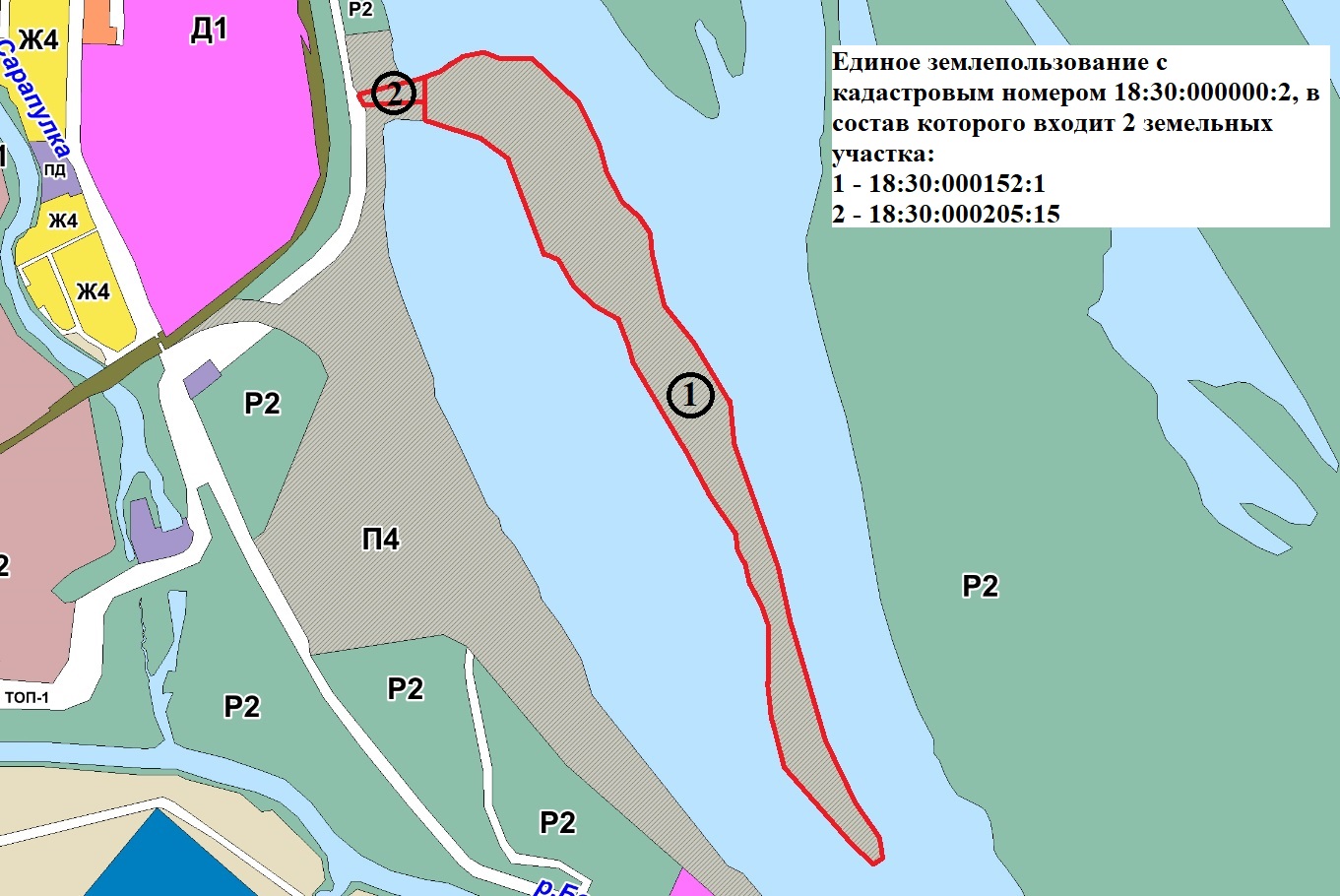 Согласно Правилам землепользования и застройки города Сарапула, утвержденным решением Сарапульской городской Думы № 3-174 от 22.12.2011 г. (с изменениями), единое землепользование с кадастровым номером 18:30:000000:2, в состав которого входят земельные участки с кадастровыми номерами 18:30:000152:1, 18:30:000205:15 в г. Сарапуле, находится в территориальной зоне П4 – зона объектов водного транспорта. К основным видам разрешенного использования объектов недвижимости, характерным для данной зоны, относятся:•	коммунальное обслуживание (код 3.1);•	причалы для маломерных судов (код 5.4).Вспомогательные виды разрешенного использования объектов недвижимости отсутствуют.К условно разрешенным видам разрешенного использования объектов недвижимости, характерным для данной зоны, относятся:•	бытовое обслуживание (код 3.3);•	деловое управление (код 4.1);•	магазины (код 4.4);•	общественное питание (код 4.6);•	гостиничное обслуживание (код 4.7);•	склады (код 6.9).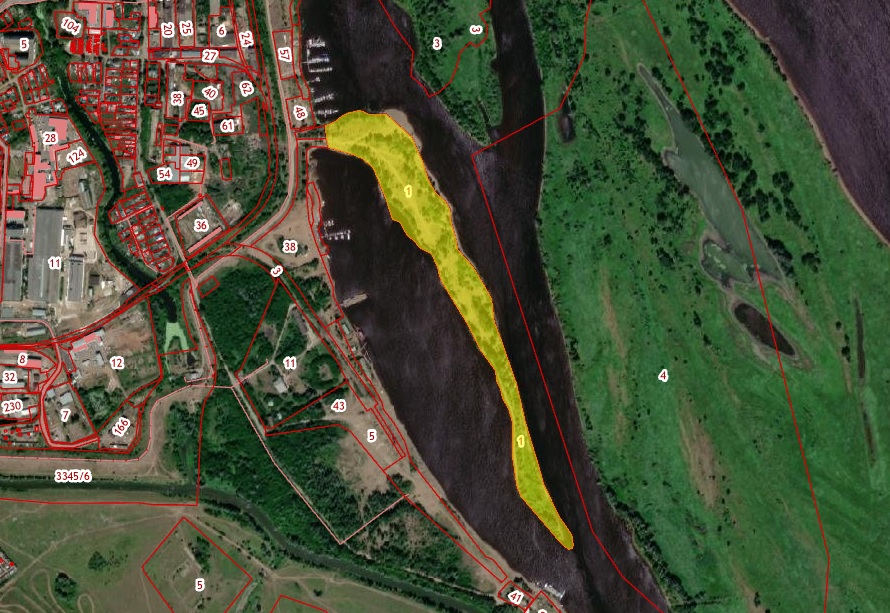 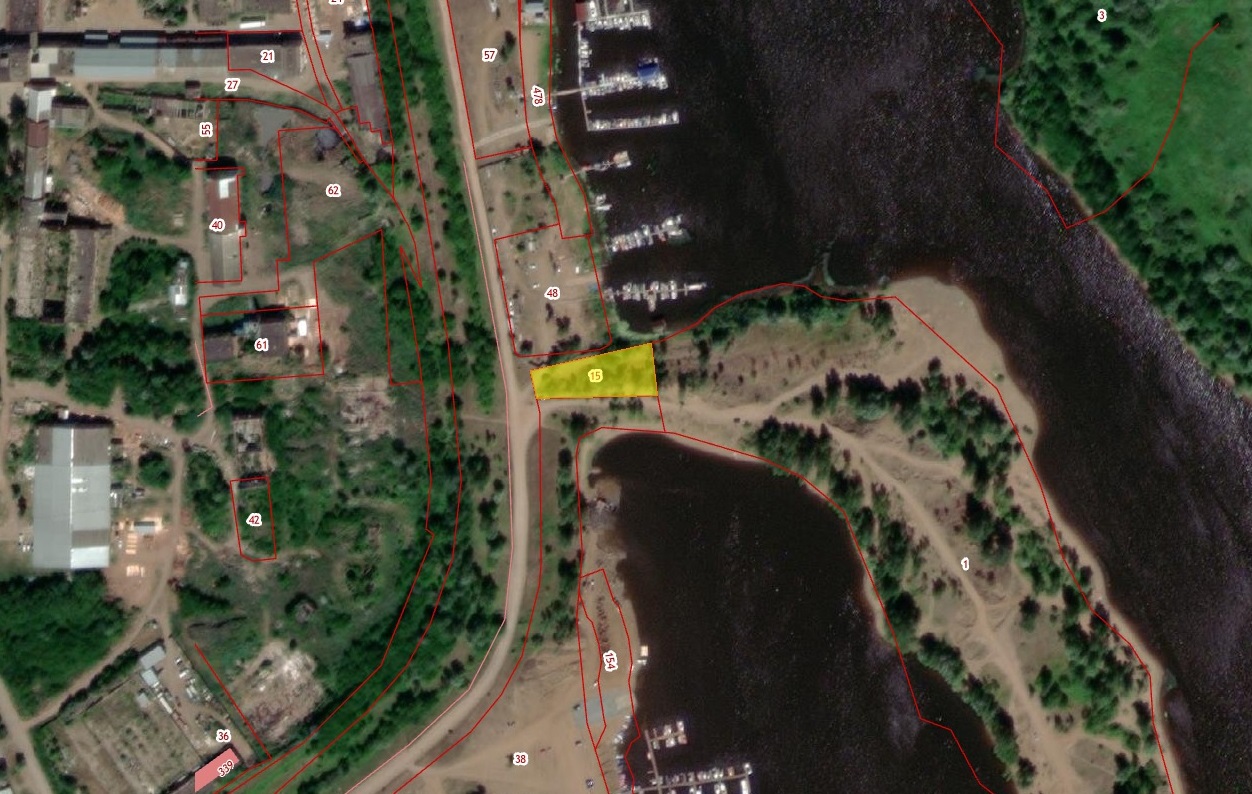 